BERKELEY CITY COLLEGE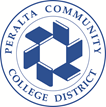 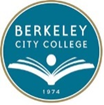 Curriculum CommitteeMeeting MinutesApril 9, 2020Present:  Fabian Banga, Chris Bernard, Joseph J. Bielanski, Jr., Nancy Cayton, Mary Clarke-Miller, Ari Krupnick, Jenny Lowood, Linda McAllister, Catherine Nichols, Jenny Yap.Absent:  Lisa Cook, Barbara Des Rochers, Kuni HayMeeting took place via Zoom meeting #677-213-093AGENDA ITEMSUMMARY OF DISCUSSIONSUMMARY OF DISCUSSIONFOLLOW UP ACTIONCall to Order and Agenda Review10:01 a.m.10:01 a.m.Approval of 3/26/20 Curriculum Committee MinutesMinutes approved.Minutes approved.April CIPD ReportSee handoutSee handoutA. Krupnick will send proposed CIPD revised statement of purpose for review.CSU GE and IGETC 2020-21 Review DecisionsJ. Bielanski provided a document showing the approvals and denials for submitted courses to help committee members understand why courses have been denied.  Those with denied courses can choose to revise and resubmit.J. Bielanski provided a document showing the approvals and denials for submitted courses to help committee members understand why courses have been denied.  Those with denied courses can choose to revise and resubmit.Curriculum reps should report this information to their departments.  M. Clarke-Miller will add the document to the agenda of the 4/10 Department Chairs meeting.Curriculum ProposalsSummary of actions below, for complete details, see spreadsheet of curriculum proposals.  The following courses were approved: BIOL 484A; ESOL 052, 253, 052A, 052B, 253A.The following program modifications were approved: English for Speakers of Other Languages: Advanced CA, English for Speakers of Other Languages: High Intermediate CA.  All approved items will be put on the CIPD agenda for April.All approved items will be put on the CIPD agenda for April.OtherNoneAdjourn10:43 a.m.